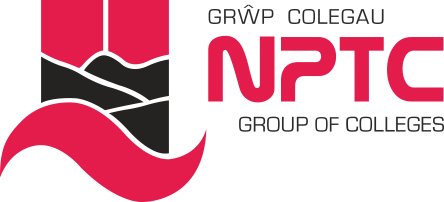                                                                                                    Swydd-ddisgrifiadTeitl Swydd:  		Cymorth a Gweinyddydd Systemau Addysg UwchYn gyfrifol i: 	Rheolwr Addysg UwchDiben y Swydd:	Cydlynu cymorth gweinyddol y ddarpariaeth Addysg Uwch gan sicrhau cydymffurfiad â rheoliadau partneriaid allanol ar draws pob un o'r campysau.Prif GyfrifoldebauCydlynu'r cymorth gweinyddol ar gyfer yr holl ddarpariaeth Addysg Uwch (AU) ar draws pob campws gan gynnwys darparu cefnogaeth i brosiectau a gweithgorau;Cydlynu gyda gweinyddwyr partner y Brifysgol a Chydlynwyr AU i sicrhau bod yr holl staff yn cydymffurfio â gofynion partneriaid a phrosesau sicrhau ansawdd mewnol y Coleg; Bod yn gyfrifol am goladu ac adrodd ar ddata sy'n ofynnol gan y Prifysgolion partner ac i fod yn gyfrifol am sicrhau bod gwybodaeth yn hygyrch ac yn gyfredol mewn Sianeli Timau AU;Cydlynu grwpiau rheoli AU a chyfarfodydd eraill yn ôl yr angen, gan gynnwys trefnu cyfarfodydd, cymryd cofnodion a dilyn i fyny ar gamau gweithredu;Darparu rheolaeth weithredol ar systemau a phrosesau AU a chynhyrchu a datblygu adroddiadau AU ar gyfer pwyllgorau rheoli;Cyfathrebu a datrys materion AU yn effeithiol gyda phartneriaid mewnol ac allanol;Gweithio gyda phartneriaid mewnol ac allanol i sicrhau bod gwybodaeth gywir yn cael ei darparu at ddibenion archwilio, cyfrifyddu ac ariannu cywir;Rhoi cyngor ac arweiniad i gydlynwyr AU mewn perthynas â benthyciadau myfyrwyr AU a chydlynu benthyciadau myfyrwyr gyda Chyllid Myfyrwyr Cymru;Cydlynu gweinyddiaeth y Bwrsariaethau Addysg Uwch ar draws y Grŵp a dyletswyddau eraill sy'n gysylltiedig â chyllid;Rheoli proses yr Arolwg Myfyrwyr Cenedlaethol gan gynnwys sicrhau cyfranogiad myfyrwyr a monitro ac adrodd ar y canlyniadau;Sicrhau bod yr holl asesiadau, ymrestriadau, achosion o dynnu nôl ac ailafael yn cael eu cipio a'u prosesu yn briodol yn fewnol a chyda phrifysgolion partner;Sicrhau bod yr holl staff yn cynnal eu hachrediad a bod statws athro Cofrestredig a chymeradwyaethau darlithydd gan gynnwys Cymrodoriaethau yn cael eu cofnodi a'u cynnal; Darparu rhestr gynhwysfawr a chywir o fyfyrwyr sy'n graddio i'r adran Farchnata ar gyfer seremonïau graddio;Darparu cymorth wrth weinyddu a rheoli materion AU fel dilysiadau, monitro blynyddol, adolygiadau SA a chymeradwyo partneriaid;  Cefnogi digwyddiadau marchnata a recriwtio a goruchwylio adran AU gwefan y Coleg;Cydlynu gweinyddiaeth y safleoedd Moodle AU, Cymuned Myfyrwyr Tîm AU a safleoedd SharePoint AU a chefnogi a hyfforddi staff i gyrchu safleoedd Prifysgolion partner;Rhoi cyngor ac arweiniad i fyfyrwyr ac ymgeiswyr AU a rheoli mewnflwch Ymholiadau AU.Cyfrifoldebau Coleg Cyfan Bod yn weithredol wrth hybu’r agenda Amrywiaeth yn y Coleg;Hybu a sicrhau arferion gwaith diogel, yn unol â gofynion Iechyd a Diogelwch;Chwarae rôl weithredol o ran Ansawdd;Cyfrannu at weledigaethau a gwerthoedd cyffredinol y Coleg, a’u cynrychioli;Cydymffurfio â holl bolisïau a gweithdrefnau Diogelwch Gwybodaeth y Coleg (IS), mynychu hyfforddiant ymwybyddiaeth perthnasol a chymhwyso egwyddorion diogelwch gwybodaeth wrth ymdrin â gwybodaeth staff a myfyrwyr, yn unol â safon ISO 27001; Cydymffurfio â'r Rheoliad Diogelu Data Cyffredinol (GDPR), Deddf Diogelu Data 2018 ac unrhyw ofynion statudol perthnasol wrth brosesu data personol staff a myfyrwyr neu ddata sy'n gysylltiedig â gwaith, ac yn unol ag unrhyw ganllawiau neu God Ymarfer a gyhoeddwyd gan y Coleg;Glynu wrth holl bolisïau a gweithdrefnau’r Coleg;Ymgymryd â datblygiad proffesiynol yn ôl yr angen; acYmgymryd â dyletswyddau priodol eraill fel sy'n ofynnol gan y rheolwr llinell.Dylid nodi bod y swydd-ddisgrifiad hwn yn rhoi crynodeb o brif ddyletswyddau a chyfrifoldebau’r swydd yn unig a chaiff ei adolygu’n rheolaidd ar y cyd â’r Rheolwr Llinell a’r Rheolwr Adnoddau Dynol. Efallai y bydd angen ei newid yng ngoleuni gofynion gweithredol y Coleg.